Revision Track Record PURPOSE The GMAS Framework IP Work Plan will support the management of actions and activities to accomplish the objectives of the IP as defined by the WMO Congress and the EC. The objectives are fixed per WMO Congress but the activities and actions defined here are dynamic, are spread across the WMO and are subject to the EC’s oversight of the GMAS Framework implementation according to a project management approach. Some outputs and activities may contribute to more than one objective in which case it will be placed under the objective it most closely aligns with and it will be cross-referenced elsewhere. For some activities, partners and external stakeholders are invited to join WMO to improve alerting capabilities.The GMAS Framework IP Work Plan will support the management of actions and activities to accomplish the objectives of the IP as defined by the WMO Congress and the EC. The objectives are fixed per WMO Congress but the activities and actions defined here are dynamic, are spread across the WMO and are subject to the EC’s oversight of the GMAS Framework implementation according to a project management approach. Some outputs and activities may contribute to more than one objective in which case it will be placed under the objective it most closely aligns with and it will be cross-referenced elsewhere. For some activities, partners and external stakeholders are invited to join WMO to improve alerting capabilities.The GMAS Framework IP Work Plan will support the management of actions and activities to accomplish the objectives of the IP as defined by the WMO Congress and the EC. The objectives are fixed per WMO Congress but the activities and actions defined here are dynamic, are spread across the WMO and are subject to the EC’s oversight of the GMAS Framework implementation according to a project management approach. Some outputs and activities may contribute to more than one objective in which case it will be placed under the objective it most closely aligns with and it will be cross-referenced elsewhere. For some activities, partners and external stakeholders are invited to join WMO to improve alerting capabilities.The GMAS Framework IP Work Plan will support the management of actions and activities to accomplish the objectives of the IP as defined by the WMO Congress and the EC. The objectives are fixed per WMO Congress but the activities and actions defined here are dynamic, are spread across the WMO and are subject to the EC’s oversight of the GMAS Framework implementation according to a project management approach. Some outputs and activities may contribute to more than one objective in which case it will be placed under the objective it most closely aligns with and it will be cross-referenced elsewhere. For some activities, partners and external stakeholders are invited to join WMO to improve alerting capabilities.The GMAS Framework IP Work Plan will support the management of actions and activities to accomplish the objectives of the IP as defined by the WMO Congress and the EC. The objectives are fixed per WMO Congress but the activities and actions defined here are dynamic, are spread across the WMO and are subject to the EC’s oversight of the GMAS Framework implementation according to a project management approach. Some outputs and activities may contribute to more than one objective in which case it will be placed under the objective it most closely aligns with and it will be cross-referenced elsewhere. For some activities, partners and external stakeholders are invited to join WMO to improve alerting capabilities.OBJECTIVES AEstablish a framework that includes a repository of warnings and defined information flows, building on and leveraging existing WMO standards and infrastructure that allow for sharing authoritative warning information produced by Members.Establish a framework that includes a repository of warnings and defined information flows, building on and leveraging existing WMO standards and infrastructure that allow for sharing authoritative warning information produced by Members.Establish a framework that includes a repository of warnings and defined information flows, building on and leveraging existing WMO standards and infrastructure that allow for sharing authoritative warning information produced by Members.Establish a framework that includes a repository of warnings and defined information flows, building on and leveraging existing WMO standards and infrastructure that allow for sharing authoritative warning information produced by Members.OBJECTIVES BEspecially for Members that need to strengthen their warning system(s), provide a roadmap for capacity development (on national, sub-regional and regional levels, including sharing of good practices) to enable them to issue warnings more effectively and efficiently and of higher quality.Especially for Members that need to strengthen their warning system(s), provide a roadmap for capacity development (on national, sub-regional and regional levels, including sharing of good practices) to enable them to issue warnings more effectively and efficiently and of higher quality.Especially for Members that need to strengthen their warning system(s), provide a roadmap for capacity development (on national, sub-regional and regional levels, including sharing of good practices) to enable them to issue warnings more effectively and efficiently and of higher quality.Especially for Members that need to strengthen their warning system(s), provide a roadmap for capacity development (on national, sub-regional and regional levels, including sharing of good practices) to enable them to issue warnings more effectively and efficiently and of higher quality.OBJECTIVES CImprove and promote the availability, affordability and accessibility of Members’ MHEWS as envisioned in the Sendai Framework, ensuring that they have authoritative warning information (sources) available to anticipate, mitigate, prepare for and respond to weather, water, ocean and climate events.Improve and promote the availability, affordability and accessibility of Members’ MHEWS as envisioned in the Sendai Framework, ensuring that they have authoritative warning information (sources) available to anticipate, mitigate, prepare for and respond to weather, water, ocean and climate events.Improve and promote the availability, affordability and accessibility of Members’ MHEWS as envisioned in the Sendai Framework, ensuring that they have authoritative warning information (sources) available to anticipate, mitigate, prepare for and respond to weather, water, ocean and climate events.Improve and promote the availability, affordability and accessibility of Members’ MHEWS as envisioned in the Sendai Framework, ensuring that they have authoritative warning information (sources) available to anticipate, mitigate, prepare for and respond to weather, water, ocean and climate events.OBJECTIVES DEnhance the authoritative voice of Members’ NMHSs in issuing official early warnings for weather, water, ocean, climate and space weather events that efficiently reach decision makers and those at risk and Members’ capacity to use authoritative information in preparing for and responding to these events.Enhance the authoritative voice of Members’ NMHSs in issuing official early warnings for weather, water, ocean, climate and space weather events that efficiently reach decision makers and those at risk and Members’ capacity to use authoritative information in preparing for and responding to these events.Enhance the authoritative voice of Members’ NMHSs in issuing official early warnings for weather, water, ocean, climate and space weather events that efficiently reach decision makers and those at risk and Members’ capacity to use authoritative information in preparing for and responding to these events.Enhance the authoritative voice of Members’ NMHSs in issuing official early warnings for weather, water, ocean, climate and space weather events that efficiently reach decision makers and those at risk and Members’ capacity to use authoritative information in preparing for and responding to these events.EEnhance the visibility of the NMHSs to their governments and development agencies, and of WMO in general, as key contributors to the 2030 Agenda.Enhance the visibility of the NMHSs to their governments and development agencies, and of WMO in general, as key contributors to the 2030 Agenda.Enhance the visibility of the NMHSs to their governments and development agencies, and of WMO in general, as key contributors to the 2030 Agenda.Enhance the visibility of the NMHSs to their governments and development agencies, and of WMO in general, as key contributors to the 2030 Agenda.FFoster cooperation in disaster risk management and MHEWS on national, regional and global levels, including cross-border and interregional collaboration (creating a community to share warning information and to promote harmonization to the extent possible/appropriate).Foster cooperation in disaster risk management and MHEWS on national, regional and global levels, including cross-border and interregional collaboration (creating a community to share warning information and to promote harmonization to the extent possible/appropriate).Foster cooperation in disaster risk management and MHEWS on national, regional and global levels, including cross-border and interregional collaboration (creating a community to share warning information and to promote harmonization to the extent possible/appropriate).Foster cooperation in disaster risk management and MHEWS on national, regional and global levels, including cross-border and interregional collaboration (creating a community to share warning information and to promote harmonization to the extent possible/appropriate).GProvide a framework for development agencies to invest in MHEWS capacity development projects for Members.Provide a framework for development agencies to invest in MHEWS capacity development projects for Members.Provide a framework for development agencies to invest in MHEWS capacity development projects for Members.Provide a framework for development agencies to invest in MHEWS capacity development projects for Members.GMAS FRAMEWORK annex viiIGlobal Multi-hazard Alert System Framework ipwORK PLAN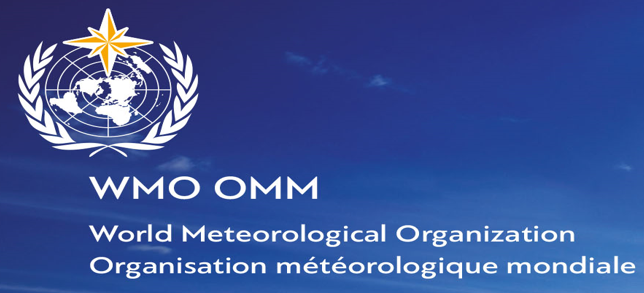 GMAS FRAMEWORK Lead CommissionSERVICES COMMISSIONGMAS FRAMEWORK Supporting PartnersInfrastructure CommissionRegional AssociationsWWRPKey Partner OrganizationsEXPECTED OUTPUTS1The GMAS Framework Implementation Strategy and Plan, leveraging all relevant WMO entities and capacity development activities, as well as other relevant institutions dealing with other types of hazards. The Framework shall include a repository of warnings and defined information flows, building on and leveraging existing WMO standards and infrastructure that allow for sharing authoritative warning information produced by Members.EXPECTED OUTPUTS2A roadmap for capacity development (on national, sub-regional and regional levels, including sharing of good practices) to enable Members that need to strengthen their warning systems to issue warnings more effectively and efficiently and of higher quality.EXPECTED OUTPUTS3Improved availability, affordability and accessibility of Members’ MHEWS as envisioned in the Sendai Framework, ensuring that they have authoritative warning information (sources) available to anticipate, mitigate, prepare for and respond to weather, water, ocean and climate events.EXPECTED OUTPUTS4The authoritative voice of Members’ NMHSs in issuing official early warnings for weather, water, ocean, climate and space weather events is enhanced.Authoritative warnings for weather, water, ocean, climate and space weather events efficiently reach decision makers and those at risk.Members capacity to use authoritative information in preparing for and responding to hazardous events is enhanced.EXPECTED OUTPUTS5The visibility of the NMHSs to their governments and development agencies is enhanced, as well as that of WMO, as key contributors to the 2030 Agenda.EXPECTED OUTPUTS6a.	Enhanced cooperation in disaster risk management and MHEWS on national, regional and global levels, including cross-border and interregional collaboration.b.	Community of practice organized to share warning information and to promote harmonization to the extent possible/appropriate.EXPECTED OUTPUTS7An investment framework for development agencies to support MHEWS capacity development projects for Members.OBJECTIVE NO.OBJECTIVE NO.OBJECTIVE NO.AEstablish a framework that includes a repository of warnings and defined information flows, building on and leveraging existing WMO standards and infrastructure that allow for sharing authoritative warning information produced by MembersEstablish a framework that includes a repository of warnings and defined information flows, building on and leveraging existing WMO standards and infrastructure that allow for sharing authoritative warning information produced by MembersEstablish a framework that includes a repository of warnings and defined information flows, building on and leveraging existing WMO standards and infrastructure that allow for sharing authoritative warning information produced by MembersEstablish a framework that includes a repository of warnings and defined information flows, building on and leveraging existing WMO standards and infrastructure that allow for sharing authoritative warning information produced by MembersEstablish a framework that includes a repository of warnings and defined information flows, building on and leveraging existing WMO standards and infrastructure that allow for sharing authoritative warning information produced by MembersEstablish a framework that includes a repository of warnings and defined information flows, building on and leveraging existing WMO standards and infrastructure that allow for sharing authoritative warning information produced by MembersEstablish a framework that includes a repository of warnings and defined information flows, building on and leveraging existing WMO standards and infrastructure that allow for sharing authoritative warning information produced by MembersOUTPUTNO.OUTPUTNO.OUTPUTNO.1The GMAS Framework Implementation Strategy and Plan, leveraging all relevant WMO entities and capacity development activities, as well as other relevant institutions dealing with other types of hazards. The Framework is in place that provides a repository of warnings and defined information flows, building on and leveraging existing WMO standards and infrastructure that allow for sharing authoritative warning information produced by MembersThe GMAS Framework Implementation Strategy and Plan, leveraging all relevant WMO entities and capacity development activities, as well as other relevant institutions dealing with other types of hazards. The Framework is in place that provides a repository of warnings and defined information flows, building on and leveraging existing WMO standards and infrastructure that allow for sharing authoritative warning information produced by MembersThe GMAS Framework Implementation Strategy and Plan, leveraging all relevant WMO entities and capacity development activities, as well as other relevant institutions dealing with other types of hazards. The Framework is in place that provides a repository of warnings and defined information flows, building on and leveraging existing WMO standards and infrastructure that allow for sharing authoritative warning information produced by MembersThe GMAS Framework Implementation Strategy and Plan, leveraging all relevant WMO entities and capacity development activities, as well as other relevant institutions dealing with other types of hazards. The Framework is in place that provides a repository of warnings and defined information flows, building on and leveraging existing WMO standards and infrastructure that allow for sharing authoritative warning information produced by MembersThe GMAS Framework Implementation Strategy and Plan, leveraging all relevant WMO entities and capacity development activities, as well as other relevant institutions dealing with other types of hazards. The Framework is in place that provides a repository of warnings and defined information flows, building on and leveraging existing WMO standards and infrastructure that allow for sharing authoritative warning information produced by MembersThe GMAS Framework Implementation Strategy and Plan, leveraging all relevant WMO entities and capacity development activities, as well as other relevant institutions dealing with other types of hazards. The Framework is in place that provides a repository of warnings and defined information flows, building on and leveraging existing WMO standards and infrastructure that allow for sharing authoritative warning information produced by MembersThe GMAS Framework Implementation Strategy and Plan, leveraging all relevant WMO entities and capacity development activities, as well as other relevant institutions dealing with other types of hazards. The Framework is in place that provides a repository of warnings and defined information flows, building on and leveraging existing WMO standards and infrastructure that allow for sharing authoritative warning information produced by MembersActivity No.Concise description of activity Concise description of activity Concise description of activity Concise description of activity Target DateResponsibilityResponsibilityResponsibilityStatus / Remarks[Not started / On hold / Initiating / On-going / Completed / Deferred / Cancelled]Status / Remarks[Not started / On hold / Initiating / On-going / Completed / Deferred / Cancelled]Activity No.Concise description of activity Concise description of activity Concise description of activity Concise description of activity Target DateLead Lead SupportStatus / Remarks[Not started / On hold / Initiating / On-going / Completed / Deferred / Cancelled]Status / Remarks[Not started / On hold / Initiating / On-going / Completed / Deferred / Cancelled]1.1Establish channels of coordination with relevant groups and partners.Establish channels of coordination with relevant groups and partners.Establish channels of coordination with relevant groups and partners.Establish channels of coordination with relevant groups and partners.SERCOM SERCOM SecretariatOn-goingOn-going1.2Agree roles and responsibilities for activities of IPAgree roles and responsibilities for activities of IPAgree roles and responsibilities for activities of IPAgree roles and responsibilities for activities of IPSERCOM SERCOM Secretariat, relevant leads from other bodies1.3Develop a monitoring, evaluation and learning (MEL) methodology for GMAS. Connect with other relevant working bodies, especially RAs, to coordinate the MEL under the GMAS Framework.Develop a monitoring, evaluation and learning (MEL) methodology for GMAS. Connect with other relevant working bodies, especially RAs, to coordinate the MEL under the GMAS Framework.Develop a monitoring, evaluation and learning (MEL) methodology for GMAS. Connect with other relevant working bodies, especially RAs, to coordinate the MEL under the GMAS Framework.Develop a monitoring, evaluation and learning (MEL) methodology for GMAS. Connect with other relevant working bodies, especially RAs, to coordinate the MEL under the GMAS Framework.SERCOMSERCOMSecretariat, relevant leads from other bodies1.4Consult with regional service groups to support alerting within their domains.  Establish regular communications to support framework implementation. Consult with regional service groups to support alerting within their domains.  Establish regular communications to support framework implementation. Consult with regional service groups to support alerting within their domains.  Establish regular communications to support framework implementation. Consult with regional service groups to support alerting within their domains.  Establish regular communications to support framework implementation. SERCOM and RAsSERCOM and RAsSecretariatInitiatedLinked to Objective B.InitiatedLinked to Objective B.1.5 A.  Document existing repositories of warningsB.  Determine if there is a need to establish additional warning repositoriesA.  Document existing repositories of warningsB.  Determine if there is a need to establish additional warning repositoriesA.  Document existing repositories of warningsB.  Determine if there is a need to establish additional warning repositoriesA.  Document existing repositories of warningsB.  Determine if there is a need to establish additional warning repositoriesSERCOMSERCOMINFCOM, SecretariatSWIC, WIS, WMO Alert Hub, Members sites, others as needed.WWIS not a repository of warnings but provides links that may also contain warnings.Determine where this documentation will be kept, possibly a GMAS website.SWIC, WIS, WMO Alert Hub, Members sites, others as needed.WWIS not a repository of warnings but provides links that may also contain warnings.Determine where this documentation will be kept, possibly a GMAS website.1.6 Document warning information flows  Document warning information flows  Document warning information flows  Document warning information flows  SERCOMSERCOMINFCOM, Secretariat Guidance material to be developed and edits included in GDPFS and WISGuidance material to be developed and edits included in GDPFS and WIS1.7Review WMO supportive frameworks (GDPFS: RSMC, WMCs, RCCs) and make recommendations as needed toward improving support for Members’ ability to issue high quality warnings.Review WMO supportive frameworks (GDPFS: RSMC, WMCs, RCCs) and make recommendations as needed toward improving support for Members’ ability to issue high quality warnings.Review WMO supportive frameworks (GDPFS: RSMC, WMCs, RCCs) and make recommendations as needed toward improving support for Members’ ability to issue high quality warnings.Review WMO supportive frameworks (GDPFS: RSMC, WMCs, RCCs) and make recommendations as needed toward improving support for Members’ ability to issue high quality warnings.SERCOMSERCOMINFCOM, Secretariat 1.8Communications strategyCommunications strategyCommunications strategyCommunications strategyConsultantConsultantSecretariatOn-goingOn-goingOBJECTIVE NO.OBJECTIVE NO.OBJECTIVE NO.BEspecially for Members that need to strengthen their warning system(s), provide a roadmap for capacity development (on national, sub-regional and regional levels, including sharing of good practices) to enable them to issue warnings more effectively and efficiently and of higher qualityEspecially for Members that need to strengthen their warning system(s), provide a roadmap for capacity development (on national, sub-regional and regional levels, including sharing of good practices) to enable them to issue warnings more effectively and efficiently and of higher qualityEspecially for Members that need to strengthen their warning system(s), provide a roadmap for capacity development (on national, sub-regional and regional levels, including sharing of good practices) to enable them to issue warnings more effectively and efficiently and of higher qualityEspecially for Members that need to strengthen their warning system(s), provide a roadmap for capacity development (on national, sub-regional and regional levels, including sharing of good practices) to enable them to issue warnings more effectively and efficiently and of higher qualityEspecially for Members that need to strengthen their warning system(s), provide a roadmap for capacity development (on national, sub-regional and regional levels, including sharing of good practices) to enable them to issue warnings more effectively and efficiently and of higher qualityEspecially for Members that need to strengthen their warning system(s), provide a roadmap for capacity development (on national, sub-regional and regional levels, including sharing of good practices) to enable them to issue warnings more effectively and efficiently and of higher qualityEspecially for Members that need to strengthen their warning system(s), provide a roadmap for capacity development (on national, sub-regional and regional levels, including sharing of good practices) to enable them to issue warnings more effectively and efficiently and of higher qualityOUTPUT NO.OUTPUT NO.OUTPUT NO.2A roadmap for capacity development (on national, sub-regional and regional levels, including sharing of good practices) to enable Members that need to strengthen their warning systems to issue warnings more effectively and efficiently and of higher quality.A roadmap for capacity development (on national, sub-regional and regional levels, including sharing of good practices) to enable Members that need to strengthen their warning systems to issue warnings more effectively and efficiently and of higher quality.A roadmap for capacity development (on national, sub-regional and regional levels, including sharing of good practices) to enable Members that need to strengthen their warning systems to issue warnings more effectively and efficiently and of higher quality.A roadmap for capacity development (on national, sub-regional and regional levels, including sharing of good practices) to enable Members that need to strengthen their warning systems to issue warnings more effectively and efficiently and of higher quality.A roadmap for capacity development (on national, sub-regional and regional levels, including sharing of good practices) to enable Members that need to strengthen their warning systems to issue warnings more effectively and efficiently and of higher quality.A roadmap for capacity development (on national, sub-regional and regional levels, including sharing of good practices) to enable Members that need to strengthen their warning systems to issue warnings more effectively and efficiently and of higher quality.A roadmap for capacity development (on national, sub-regional and regional levels, including sharing of good practices) to enable Members that need to strengthen their warning systems to issue warnings more effectively and efficiently and of higher quality.Activity No.Concise description of activity Concise description of activity Concise description of activity Concise description of activity Target DateTarget DateResponsibilityResponsibilityResponsibilityStatus / Remarks[Not started / On hold / Initiating / On-going / Completed / Deferred / Cancelled]Activity No.Concise description of activity Concise description of activity Concise description of activity Concise description of activity Target DateTarget DateLeadSupportSupportStatus / Remarks[Not started / On hold / Initiating / On-going / Completed / Deferred / Cancelled]2.1Develop a list of available resources to enhance the capacity of Members enabling more effective and efficient issuance of warnings through their MHEWS.Develop a list of available resources to enhance the capacity of Members enabling more effective and efficient issuance of warnings through their MHEWS.Develop a list of available resources to enhance the capacity of Members enabling more effective and efficient issuance of warnings through their MHEWS.Develop a list of available resources to enhance the capacity of Members enabling more effective and efficient issuance of warnings through their MHEWS.SERCOM Team TBDSecretariatWWRPSecretariatWWRPStarted, needs to be updated as framework progresses.HIWeather lists of relevant publications: http://hiweather.net/Lists/23.html plus in the newsletters.HiWeather IBW Project could assist in developing a list of other relevant references including outside of HiWeather. HiWeather publications linkage to 4.a.6 2.2Structure and sustainment of a CAP Helpdesk targeting alerting authorities (issuers) and their users ( NDMOs, NGOs, Media etc ) Structure and sustainment of a CAP Helpdesk targeting alerting authorities (issuers) and their users ( NDMOs, NGOs, Media etc ) Structure and sustainment of a CAP Helpdesk targeting alerting authorities (issuers) and their users ( NDMOs, NGOs, Media etc ) Structure and sustainment of a CAP Helpdesk targeting alerting authorities (issuers) and their users ( NDMOs, NGOs, Media etc ) SERCOM,  Secretariat, WMO partners (ITU, IFRC)Secretariat, WMO partners (ITU, IFRC)Initial planningET-GMAS AD-Hoc Technical Coordination Group set up.Connection with Output 4.a.4 SC-HYD.Reference any relevant MOU’s or agreements. 2.3Coordination of CAP implementation for hydrology related warnings Coordination of CAP implementation for hydrology related warnings Coordination of CAP implementation for hydrology related warnings Coordination of CAP implementation for hydrology related warnings SC-HYDSERCOM Team TBDsecretariatSERCOM Team TBDsecretariat0n-going2.4Coordination of CAP implementation for marine related warnings Coordination of CAP implementation for marine related warnings Coordination of CAP implementation for marine related warnings Coordination of CAP implementation for marine related warnings SC-MMOSERCOM Team TBDsecretariatSERCOM Team TBDsecretariatOn-going2.5Coordination of CAP implementation for agricultural meteorology related warnings (including drought) Coordination of CAP implementation for agricultural meteorology related warnings (including drought) Coordination of CAP implementation for agricultural meteorology related warnings (including drought) Coordination of CAP implementation for agricultural meteorology related warnings (including drought) SC-AGRSERCOM Team TBDsecretariatSERCOM Team TBDsecretariatOn-going2.6Respond on requests about CAP in other domains.Formalize the Ad-hoc ET-GMAS Technical Coordination Group (TCG) Respond on requests about CAP in other domains.Formalize the Ad-hoc ET-GMAS Technical Coordination Group (TCG) Respond on requests about CAP in other domains.Formalize the Ad-hoc ET-GMAS Technical Coordination Group (TCG) Respond on requests about CAP in other domains.Formalize the Ad-hoc ET-GMAS Technical Coordination Group (TCG) CAP Help DeskGMAS TCG2.7Exchange of CAP formatted warnings in WIS2.0 Exchange of CAP formatted warnings in WIS2.0 Exchange of CAP formatted warnings in WIS2.0 Exchange of CAP formatted warnings in WIS2.0 SERCOM, SC-DRRINFCOM SC-IMTSC- SC-IMT, Secretariat, Eliot SC- SC-IMT, Secretariat, Eliot On-goingET-GMAS & SC-IMT Trial exchange of CAP in MQ TTMQP pilot in cooperation with INF SC-IMT completed. 2.8Develop guidance for RAs and other groups such as domain focused groups to integrate the GMAS Framework and alerting support into their plans. This will also act as a roadmap for capacity development.Develop guidance for RAs and other groups such as domain focused groups to integrate the GMAS Framework and alerting support into their plans. This will also act as a roadmap for capacity development.Develop guidance for RAs and other groups such as domain focused groups to integrate the GMAS Framework and alerting support into their plans. This will also act as a roadmap for capacity development.Develop guidance for RAs and other groups such as domain focused groups to integrate the GMAS Framework and alerting support into their plans. This will also act as a roadmap for capacity development.SERCOM, SC-DRRSecretariatSecretariatCross border collaboration and communication, building community of practice.Links to 6.b.1, community of practice.Partnership within and between Members can contribute to improved effectiveness of MHEWS and warning dissemination such as in MeteoAlarm & Caribbean CDEMA.Consider domain/hazard and issue related groups, SEB aspects, country groups like LDCs and SIDS.2.9RA plans overview:Ensure that Regional Plans include alerting and support/align with the GMAS IP  Identify GMAS focal points / Working body(s)RA plans overview:Ensure that Regional Plans include alerting and support/align with the GMAS IP  Identify GMAS focal points / Working body(s)RA plans overview:Ensure that Regional Plans include alerting and support/align with the GMAS IP  Identify GMAS focal points / Working body(s)RA plans overview:Ensure that Regional Plans include alerting and support/align with the GMAS IP  Identify GMAS focal points / Working body(s)N/AN/AN/AN/AN/ARoadmap or Plans should identify relevant activities, centers, regional architecture and responsibilities highlighting where they are today and where they want to be.2.9 aRAI Africa: Review of the GMAS Roadmap for AfricaRAI Africa: Review of the GMAS Roadmap for AfricaRAI Africa: Review of the GMAS Roadmap for AfricaRAI Africa: Review of the GMAS Roadmap for AfricaRAI Services GroupRegional officeSERCOMRegional officeSERCOMOn-going2.9.bRAII Asia:RAII Asia:RAII Asia:RAII Asia:RAII Services CommitteeRegional officeSERCOMRegional officeSERCOMOn-going2.9 cRAIII South America: RAIII South America: RAIII South America: RAIII South America: RAIII Services GroupRegional officeSERCOMRegional officeSERCOMOn-going2.9dRAIV North America, Central America and the Caribbean:  RAIV North America, Central America and the Caribbean:  RAIV North America, Central America and the Caribbean:  RAIV North America, Central America and the Caribbean:  RA IV Services Committee          Regional OfficeSERCOMRegional OfficeSERCOMOn-going 2.9 eRAV South-West Pacific: RAV South-West Pacific: RAV South-West Pacific: RAV South-West Pacific: RA V Services GroupRegional officeSERCOMRegional officeSERCOMInitiatedInitiated2.9 fRAVI Europe: RAVI Europe: RAVI Europe: RAVI Europe: RA VI Services GroupRegional officeSERCOMRegional officeSERCOMInitiated2.10Build linkages to ongoing capacity development initiatives. Capacity development should engage sub regional groupings in the roll out and coordination of training effortsBuild linkages to ongoing capacity development initiatives. Capacity development should engage sub regional groupings in the roll out and coordination of training effortsBuild linkages to ongoing capacity development initiatives. Capacity development should engage sub regional groupings in the roll out and coordination of training effortsBuild linkages to ongoing capacity development initiatives. Capacity development should engage sub regional groupings in the roll out and coordination of training effortsSERCOM Team TBDSecretariatWWRPSecretariatWWRPWWRP/HiWeather book ‘Towards the perfect weather warning’ (2022) may contribute towards Framework related competencies exploring the skills underpinning each part of the warning chain. HIWeather members may be able to assist.Proposed WWRP PEOPLE project (2024-2027) which is still being defined, is likely to include capacity development, such as education guidance. Linkage to help the PEOPLE project contribute to the GMAS Framework.   2.11Review and Update of competency frameworks for “warning meteorologists/hydrologist” with the goal of forecasters to issue higher quality warnings Review and Update of competency frameworks for “warning meteorologists/hydrologist” with the goal of forecasters to issue higher quality warnings Review and Update of competency frameworks for “warning meteorologists/hydrologist” with the goal of forecasters to issue higher quality warnings Review and Update of competency frameworks for “warning meteorologists/hydrologist” with the goal of forecasters to issue higher quality warnings CDP, ETRSERCOM, SecretariatSERCOM, SecretariatReview WMO supportive frameworks (GDPFS: RSMC, WMCs, RCCs) and propose changes aligned with the revised competency framework to strengthened where needed to enhance quality and support to Members in issuing warnings.2.12Collaborate with partners on the need to provide improved competency for other hazards alertingCollaborate with partners on the need to provide improved competency for other hazards alertingCollaborate with partners on the need to provide improved competency for other hazards alertingCollaborate with partners on the need to provide improved competency for other hazards alertingETR and external partnersSERCOM, SecretariatSERCOM, Secretariat2.13Raise awareness of alerting authorities to issue CAP alerts when warnings are generated.Raise awareness of alerting authorities to issue CAP alerts when warnings are generated.Raise awareness of alerting authorities to issue CAP alerts when warnings are generated.Raise awareness of alerting authorities to issue CAP alerts when warnings are generated.SERCOMRAsSecretariatSecretariatConsider in respect to MEL.2.14Provide recommendations to Members on steps to participate in GMAS Could be used as a reference for setting up an initial or new alerting capability.Provide recommendations to Members on steps to participate in GMAS Could be used as a reference for setting up an initial or new alerting capability.Provide recommendations to Members on steps to participate in GMAS Could be used as a reference for setting up an initial or new alerting capability.Provide recommendations to Members on steps to participate in GMAS Could be used as a reference for setting up an initial or new alerting capability.SecretariatSERCOMSERCOMExamples: MeteoAlarm on-boarding document & draft Common Policies & Practice of WMO Alert Hub. Not all alerting authorities issue in CAP, collaborate with these to increase the use of CAP.2.15Develop and maintain an integrated roadmap for capacity development across the issues and domains for this relevant to this objective.Develop and maintain an integrated roadmap for capacity development across the issues and domains for this relevant to this objective.Develop and maintain an integrated roadmap for capacity development across the issues and domains for this relevant to this objective.Develop and maintain an integrated roadmap for capacity development across the issues and domains for this relevant to this objective.SERCOMSecretariatINFCOMRAsWWRPKey partnersActivity leadsINFCOMRAsWWRPKey partnersActivity leadsDon’t duplicate other work or documents, rather link to or cite the relevant contributing work.Work with WWRP to identity and collaborate on their proposed projects that have relevant contributions to the GMAS Framework.OBJECTIVE OBJECTIVE OBJECTIVE CImprove and promote the availability, affordability and accessibility of Members’ MHEWS as envisioned in the Sendai Framework, ensuring that they have authoritative warning information (sources) available to anticipate, mitigate, prepare for and respond to weather, water, ocean and climate eventsImprove and promote the availability, affordability and accessibility of Members’ MHEWS as envisioned in the Sendai Framework, ensuring that they have authoritative warning information (sources) available to anticipate, mitigate, prepare for and respond to weather, water, ocean and climate eventsImprove and promote the availability, affordability and accessibility of Members’ MHEWS as envisioned in the Sendai Framework, ensuring that they have authoritative warning information (sources) available to anticipate, mitigate, prepare for and respond to weather, water, ocean and climate eventsImprove and promote the availability, affordability and accessibility of Members’ MHEWS as envisioned in the Sendai Framework, ensuring that they have authoritative warning information (sources) available to anticipate, mitigate, prepare for and respond to weather, water, ocean and climate eventsImprove and promote the availability, affordability and accessibility of Members’ MHEWS as envisioned in the Sendai Framework, ensuring that they have authoritative warning information (sources) available to anticipate, mitigate, prepare for and respond to weather, water, ocean and climate eventsOUTPUT NO.OUTPUT NO.OUTPUT NO.3Members have the authoritative warning information they need to anticipate, mitigate, prepare for and respond to weather, water, ocean and climate events Members have the authoritative warning information they need to anticipate, mitigate, prepare for and respond to weather, water, ocean and climate events Members have the authoritative warning information they need to anticipate, mitigate, prepare for and respond to weather, water, ocean and climate events Members have the authoritative warning information they need to anticipate, mitigate, prepare for and respond to weather, water, ocean and climate events Members have the authoritative warning information they need to anticipate, mitigate, prepare for and respond to weather, water, ocean and climate events Activity No.Concise description of activity Concise description of activity Concise description of activity Concise description of activity Target DateResponsibilityResponsibilityStatus / Remarks[Not started / On hold / Initiating / On-going / Completed / Deferred / Cancelled]Activity No.Concise description of activity Concise description of activity Concise description of activity Concise description of activity Target DateLeadSupportStatus / Remarks[Not started / On hold / Initiating / On-going / Completed / Deferred / Cancelled]3.1Review and ensure relevant alerting authorities are included in the WMO Register of Alerting Authorities (circular letter)Relevant hazards are identified.Develop guidance for Members on how to maintain their registry entries noting in particular that NMHS are not the only authority in most Members.Send correspondence to inform Members and agencies of guidance and need for actions.Review and ensure relevant alerting authorities are included in the WMO Register of Alerting Authorities (circular letter)Relevant hazards are identified.Develop guidance for Members on how to maintain their registry entries noting in particular that NMHS are not the only authority in most Members.Send correspondence to inform Members and agencies of guidance and need for actions.Review and ensure relevant alerting authorities are included in the WMO Register of Alerting Authorities (circular letter)Relevant hazards are identified.Develop guidance for Members on how to maintain their registry entries noting in particular that NMHS are not the only authority in most Members.Send correspondence to inform Members and agencies of guidance and need for actions.Review and ensure relevant alerting authorities are included in the WMO Register of Alerting Authorities (circular letter)Relevant hazards are identified.Develop guidance for Members on how to maintain their registry entries noting in particular that NMHS are not the only authority in most Members.Send correspondence to inform Members and agencies of guidance and need for actions.SERCOM Team TBDSecretariatInitial Discussions and action planning.Contact Members to update existing entries, which are obviously outdated or incorrect.Many emergency management offices are missing.Conduct a review of individual Members institutional mandates to identify which national agencies have the mandate to issue warnings for different hazard types for inclusion in the RegistryUsing the review conducted in 3.2 issue guidance and launch advocacy efforts to update the Register of Alerting Authorities to ‘register’ national agencies with the authority to issue warnings.Not all Members have listed in the register of alerting authorities the entities that have the authority to issue warnings.3.2 Review the design and process of updating the WMO Register of Alerting Authorities to enhance aspects of human and machine queries (API to query different aspects, CAP URLs are most important).Review the design and process of updating the WMO Register of Alerting Authorities to enhance aspects of human and machine queries (API to query different aspects, CAP URLs are most important).Review the design and process of updating the WMO Register of Alerting Authorities to enhance aspects of human and machine queries (API to query different aspects, CAP URLs are most important).Review the design and process of updating the WMO Register of Alerting Authorities to enhance aspects of human and machine queries (API to query different aspects, CAP URLs are most important).SERCOM Team TBDGMAS TCGSecretariatFormalize AD hoc ET-GMAS AD-HOC TCG (see item 2.6)Align with internationally agreed hazard types eg, the WMO Catalogue of Hazard Events.  3.3Work towards consistency of the emerging Early Warning for All initiative with the GMAS Framework IP Work towards consistency of the emerging Early Warning for All initiative with the GMAS Framework IP Work towards consistency of the emerging Early Warning for All initiative with the GMAS Framework IP Work towards consistency of the emerging Early Warning for All initiative with the GMAS Framework IP SERCOM Team TBDSecretariatAs the emerging Early Warning for All initiative develops and evolves, its relationship to the GMAS Framework will need to be considered with a view to the two efforts to support each other as relevant.3.4Support national advocacy efforts to enhance Members MHEWS related capabilities.  Support national advocacy efforts to enhance Members MHEWS related capabilities.  Support national advocacy efforts to enhance Members MHEWS related capabilities.  Support national advocacy efforts to enhance Members MHEWS related capabilities.  SERCOM Team TBDSecretariatOBJECTIVE OBJECTIVE OBJECTIVE DEnhance the authoritative voice of Members’ NMHSs in issuing official early warnings for weather, water, ocean, climate and space weather events that efficiently reach decision makers and those at risk and Members’ capacity to use authoritative information in preparing for and responding to these eventsEnhance the authoritative voice of Members’ NMHSs in issuing official early warnings for weather, water, ocean, climate and space weather events that efficiently reach decision makers and those at risk and Members’ capacity to use authoritative information in preparing for and responding to these eventsEnhance the authoritative voice of Members’ NMHSs in issuing official early warnings for weather, water, ocean, climate and space weather events that efficiently reach decision makers and those at risk and Members’ capacity to use authoritative information in preparing for and responding to these eventsEnhance the authoritative voice of Members’ NMHSs in issuing official early warnings for weather, water, ocean, climate and space weather events that efficiently reach decision makers and those at risk and Members’ capacity to use authoritative information in preparing for and responding to these eventsEnhance the authoritative voice of Members’ NMHSs in issuing official early warnings for weather, water, ocean, climate and space weather events that efficiently reach decision makers and those at risk and Members’ capacity to use authoritative information in preparing for and responding to these eventsOUTPUT NO.OUTPUT NO.OUTPUT NO.4.aThe authoritative voice of Members’ NMHSs in issuing official early warnings for weather, water, ocean, climate and space weather events is enhanced. The authoritative voice of Members’ NMHSs in issuing official early warnings for weather, water, ocean, climate and space weather events is enhanced. The authoritative voice of Members’ NMHSs in issuing official early warnings for weather, water, ocean, climate and space weather events is enhanced. The authoritative voice of Members’ NMHSs in issuing official early warnings for weather, water, ocean, climate and space weather events is enhanced. The authoritative voice of Members’ NMHSs in issuing official early warnings for weather, water, ocean, climate and space weather events is enhanced. OUTPUT NO.OUTPUT NO.OUTPUT NO.4.bAuthoritative warnings for weather, water, ocean, climate and space weather events efficiently reach decision makers and those at risk.Authoritative warnings for weather, water, ocean, climate and space weather events efficiently reach decision makers and those at risk.Authoritative warnings for weather, water, ocean, climate and space weather events efficiently reach decision makers and those at risk.Authoritative warnings for weather, water, ocean, climate and space weather events efficiently reach decision makers and those at risk.Authoritative warnings for weather, water, ocean, climate and space weather events efficiently reach decision makers and those at risk.OUTPUT NO.OUTPUT NO.OUTPUT NO.4.cMembers capacity to use authoritative information in preparing for and responding to hazardous events is enhanced.Members capacity to use authoritative information in preparing for and responding to hazardous events is enhanced.Members capacity to use authoritative information in preparing for and responding to hazardous events is enhanced.Members capacity to use authoritative information in preparing for and responding to hazardous events is enhanced.Members capacity to use authoritative information in preparing for and responding to hazardous events is enhanced.Activity No.Concise description of activity Concise description of activity Concise description of activity Concise description of activity Target DateResponsibilityResponsibilityStatus / Remarks[Not started / On hold / Initiating / On-going / Completed / Deferred / Cancelled]Activity No.Concise description of activity Concise description of activity Concise description of activity Concise description of activity Target DateLeadSupportStatus / Remarks[Not started / On hold / Initiating / On-going / Completed / Deferred / Cancelled]4.a.1Update SWIC2 with official sources of warning from Members.Update SWIC2 with official sources of warning from Members.Update SWIC2 with official sources of warning from Members.Update SWIC2 with official sources of warning from Members.HKO SERCOM TeamSecretariatOn-going4.a.2Provide recognition of CAP in the WMO Technical Regulations.Provide recognition of CAP in the WMO Technical Regulations.Provide recognition of CAP in the WMO Technical Regulations.Provide recognition of CAP in the WMO Technical Regulations.SERCOM Team TBDSecretariatOn-going, initial draft available.WMO #49, Vol. 14.a.3Inclusion of GMAS Framework in Technical Regulations Vol. 1, Part IV (WMO-No. 49). Inclusion of GMAS Framework in Technical Regulations Vol. 1, Part IV (WMO-No. 49). Inclusion of GMAS Framework in Technical Regulations Vol. 1, Part IV (WMO-No. 49). Inclusion of GMAS Framework in Technical Regulations Vol. 1, Part IV (WMO-No. 49). SERCOM Team TBDSecretariatInitiated4.a.4Support SC-HYD in the selection and development of hydrology case studies for CAPSupport SC-HYD in the selection and development of hydrology case studies for CAPSupport SC-HYD in the selection and development of hydrology case studies for CAPSupport SC-HYD in the selection and development of hydrology case studies for CAPAngelaSecretariatInitiated4.a.5Develop an attribution statement for  redistributors, such as the private sector, when using alerting information and noting this is recommended when using information published by WMO Members per the WMO Unified Data Policy.Develop an attribution statement for  redistributors, such as the private sector, when using alerting information and noting this is recommended when using information published by WMO Members per the WMO Unified Data Policy.Develop an attribution statement for  redistributors, such as the private sector, when using alerting information and noting this is recommended when using information published by WMO Members per the WMO Unified Data Policy.Develop an attribution statement for  redistributors, such as the private sector, when using alerting information and noting this is recommended when using information published by WMO Members per the WMO Unified Data Policy.SERCOMSecretariat WMO Data PolicyCreative Commons License also which permits use, distribution and reproduction in any medium, provided the original work is properly cited.4.a.6Identify and address needed guidance materials related to MHEWS, especially where gaps exist, which address effective, efficient issuance of warnings. Identify and address needed guidance materials related to MHEWS, especially where gaps exist, which address effective, efficient issuance of warnings. Identify and address needed guidance materials related to MHEWS, especially where gaps exist, which address effective, efficient issuance of warnings. Identify and address needed guidance materials related to MHEWS, especially where gaps exist, which address effective, efficient issuance of warnings. SERCOMSecretariatET-MTGWWRPConsider guidance for national extreme level warnings and recommendations for dissemination by national media (such as radio, TV, cell, government agencies, businesses and social media), Link to 2.1 and 2.13 4.b.1In national policy review (Activity 3.1) highlight and develop case studies for countries which link warnings directly to decision making processes.In national policy review (Activity 3.1) highlight and develop case studies for countries which link warnings directly to decision making processes.In national policy review (Activity 3.1) highlight and develop case studies for countries which link warnings directly to decision making processes.In national policy review (Activity 3.1) highlight and develop case studies for countries which link warnings directly to decision making processes.SERCOM Team TBDSecretariat4.b.2Document case studies where countries or alert originators link warnings directly to decision making processes such as in an emergency operations center.Document case studies where countries or alert originators link warnings directly to decision making processes such as in an emergency operations center.Document case studies where countries or alert originators link warnings directly to decision making processes such as in an emergency operations center.Document case studies where countries or alert originators link warnings directly to decision making processes such as in an emergency operations center.SERCOMSecretariatWWRPProvide these as good examples for Members to improve their authoritative voice and the effectiveness of their MHEWS.Possible use of WWRP value chain project, case studies related to disasters.4.b.3Support engagement between NMHS and national civil protection and disaster management agencies to develop actionable instructions to accompany CAP warnings and link alerts to decision making processes.Support engagement between NMHS and national civil protection and disaster management agencies to develop actionable instructions to accompany CAP warnings and link alerts to decision making processes.Support engagement between NMHS and national civil protection and disaster management agencies to develop actionable instructions to accompany CAP warnings and link alerts to decision making processes.Support engagement between NMHS and national civil protection and disaster management agencies to develop actionable instructions to accompany CAP warnings and link alerts to decision making processes.SERCOMSecretariat4.c.1Collaborate and improve relationships and strategic partnerships with UN, NGOs, and the private sector to enhance dissemination of and use of authoritative warning information produced by Members.Collaborate and improve relationships and strategic partnerships with UN, NGOs, and the private sector to enhance dissemination of and use of authoritative warning information produced by Members.Collaborate and improve relationships and strategic partnerships with UN, NGOs, and the private sector to enhance dissemination of and use of authoritative warning information produced by Members.Collaborate and improve relationships and strategic partnerships with UN, NGOs, and the private sector to enhance dissemination of and use of authoritative warning information produced by Members.SERCOMET-WCMSecretariatLinkage to Objective F, 6.a.24.c.2Link extra-budgetary projects to enhance Member capacity to use authoritative information in preparing for and responding to hazardous events.Link extra-budgetary projects to enhance Member capacity to use authoritative information in preparing for and responding to hazardous events.Link extra-budgetary projects to enhance Member capacity to use authoritative information in preparing for and responding to hazardous events.Link extra-budgetary projects to enhance Member capacity to use authoritative information in preparing for and responding to hazardous events.SERCOM Key partner repsSecretariatConsider and clarify if needed roles and relationships.  Consider role of feedback from re-distributers.Link to Objective G, investment support.4.c.3Provide guidance for impact descriptions and actionable instructions within CAP warnings and other alerts.Link alerts to decision making processesProvide guidance for impact descriptions and actionable instructions within CAP warnings and other alerts.Link alerts to decision making processesProvide guidance for impact descriptions and actionable instructions within CAP warnings and other alerts.Link alerts to decision making processesProvide guidance for impact descriptions and actionable instructions within CAP warnings and other alerts.Link alerts to decision making processesSERCOMSecretariatWWRPSupport engagement between alerting authorities (such as NMHSs, national civil protection, disaster management agencies), IFRC/PAPE and national telecom authorities to develop actionable alerts.Strong links to IBF initiatives and social science.HiWeather IBW Project (2022-23) will keep in mind any linkages to CAP and alert messages to help feed into GMAS.OBJECTIVE NO.OBJECTIVE NO.OBJECTIVE NO.EEnhance the visibility of the NMHSs to their governments and development agencies, and of WMO in general, as key contributors to the 2030 Agenda.Enhance the visibility of the NMHSs to their governments and development agencies, and of WMO in general, as key contributors to the 2030 Agenda.Enhance the visibility of the NMHSs to their governments and development agencies, and of WMO in general, as key contributors to the 2030 Agenda.Enhance the visibility of the NMHSs to their governments and development agencies, and of WMO in general, as key contributors to the 2030 Agenda.Enhance the visibility of the NMHSs to their governments and development agencies, and of WMO in general, as key contributors to the 2030 Agenda.OUTPUT NO.OUTPUT NO.OUTPUT NO.5The visibility of the NMHSs to their governments and development agencies is enhanced, as well as that of WMO, as key contributors to the 2030 Agenda.The visibility of the NMHSs to their governments and development agencies is enhanced, as well as that of WMO, as key contributors to the 2030 Agenda.The visibility of the NMHSs to their governments and development agencies is enhanced, as well as that of WMO, as key contributors to the 2030 Agenda.The visibility of the NMHSs to their governments and development agencies is enhanced, as well as that of WMO, as key contributors to the 2030 Agenda.The visibility of the NMHSs to their governments and development agencies is enhanced, as well as that of WMO, as key contributors to the 2030 Agenda.Activity No.Concise description of activity Concise description of activity Concise description of activity Concise description of activity Target DateResponsibilityResponsibilityStatus / Remarks[Not started / On hold / Initiating / On-going / Completed / Deferred / Cancelled]Activity No.Concise description of activity Concise description of activity Concise description of activity Concise description of activity Target DateLeadSupportStatus / Remarks[Not started / On hold / Initiating / On-going / Completed / Deferred / Cancelled]5.1MEL (1.3) and Communications Strategy (1.8)MEL (1.3) and Communications Strategy (1.8)MEL (1.3) and Communications Strategy (1.8)MEL (1.3) and Communications Strategy (1.8)SecretariatSERCOMconsultantsInitiated 5.2Identify global events where MHEWS activities could be profiled.Identify global events where MHEWS activities could be profiled.Identify global events where MHEWS activities could be profiled.Identify global events where MHEWS activities could be profiled.SecretariatSERCOMupdate every quarter5.3Facilitate the engagement of NMHSs in global forums.Develop speaking pointsStrategic positioningFacilitate the engagement of NMHSs in global forums.Develop speaking pointsStrategic positioningFacilitate the engagement of NMHSs in global forums.Develop speaking pointsStrategic positioningFacilitate the engagement of NMHSs in global forums.Develop speaking pointsStrategic positioningSecretariat SERCOM5.4Coordinate MEL with national reporting under the Sendai Framework Target G monitoring.Coordinate MEL with national reporting under the Sendai Framework Target G monitoring.Coordinate MEL with national reporting under the Sendai Framework Target G monitoring.Coordinate MEL with national reporting under the Sendai Framework Target G monitoring.Secretariat SERCOMOBJECTIVE NO.OBJECTIVE NO.OBJECTIVE NO.FFoster cooperation in disaster risk management and MHEWS on national, regional and global levels, including cross-border and interregional collaboration (creating a community to share warning information and to promote harmonization to the extent possible/appropriate).Foster cooperation in disaster risk management and MHEWS on national, regional and global levels, including cross-border and interregional collaboration (creating a community to share warning information and to promote harmonization to the extent possible/appropriate).Foster cooperation in disaster risk management and MHEWS on national, regional and global levels, including cross-border and interregional collaboration (creating a community to share warning information and to promote harmonization to the extent possible/appropriate).Foster cooperation in disaster risk management and MHEWS on national, regional and global levels, including cross-border and interregional collaboration (creating a community to share warning information and to promote harmonization to the extent possible/appropriate).Foster cooperation in disaster risk management and MHEWS on national, regional and global levels, including cross-border and interregional collaboration (creating a community to share warning information and to promote harmonization to the extent possible/appropriate).OUTPUT NO.OUTPUT NO.OUTPUT NO.6.aEnhanced cooperation in disaster risk management and MHEWS on national, regional and global levels, including cross-border and interregional collaboration. Enhanced cooperation in disaster risk management and MHEWS on national, regional and global levels, including cross-border and interregional collaboration. Enhanced cooperation in disaster risk management and MHEWS on national, regional and global levels, including cross-border and interregional collaboration. Enhanced cooperation in disaster risk management and MHEWS on national, regional and global levels, including cross-border and interregional collaboration. Enhanced cooperation in disaster risk management and MHEWS on national, regional and global levels, including cross-border and interregional collaboration. OUTPUT NO.OUTPUT NO.OUTPUT NO.6.bCommunity of practice organized to share warning information and to promote harmonization to the extent possible/appropriate.Community of practice organized to share warning information and to promote harmonization to the extent possible/appropriate.Community of practice organized to share warning information and to promote harmonization to the extent possible/appropriate.Community of practice organized to share warning information and to promote harmonization to the extent possible/appropriate.Community of practice organized to share warning information and to promote harmonization to the extent possible/appropriate.Activity No.Concise description of activity Concise description of activity Concise description of activity Concise description of activity Target DateResponsibilityResponsibilityStatus / Remarks[Not started / On hold / Initiating / On-going / Completed / Deferred / Cancelled]Activity No.Concise description of activity Concise description of activity Concise description of activity Concise description of activity Target DateLeadSupportStatus / Remarks[Not started / On hold / Initiating / On-going / Completed / Deferred / Cancelled]6.a.1Coordinate with RA services groups to include a standing item on enhanced cooperation in DRM including cross-border and interregional collaboration.Coordinate with RA services groups to include a standing item on enhanced cooperation in DRM including cross-border and interregional collaboration.Coordinate with RA services groups to include a standing item on enhanced cooperation in DRM including cross-border and interregional collaboration.Coordinate with RA services groups to include a standing item on enhanced cooperation in DRM including cross-border and interregional collaboration.Secretariat SERCOM6.a.2Establish and enhance cooperation mechanisms with UN, NGOs, and the private sector disaster risk management to address MHEWS issues affecting national, regional and global levels, including cross-border and interregional matters. Establish and enhance cooperation mechanisms with UN, NGOs, and the private sector disaster risk management to address MHEWS issues affecting national, regional and global levels, including cross-border and interregional matters. Establish and enhance cooperation mechanisms with UN, NGOs, and the private sector disaster risk management to address MHEWS issues affecting national, regional and global levels, including cross-border and interregional matters. Establish and enhance cooperation mechanisms with UN, NGOs, and the private sector disaster risk management to address MHEWS issues affecting national, regional and global levels, including cross-border and interregional matters. SERCOMET-WCMSecretariatLinkage to Objective E, 4.c.16.b.1Organize and facilitate community(s) of practice to share warning information and to promote harmonization to the extent possible and appropriate.Organize and facilitate community(s) of practice to share warning information and to promote harmonization to the extent possible and appropriate.Organize and facilitate community(s) of practice to share warning information and to promote harmonization to the extent possible and appropriate.Organize and facilitate community(s) of practice to share warning information and to promote harmonization to the extent possible and appropriate.Secretariat Regional AssociationsSERCOMRegional and/or sub-regional groupsExisting domain based coordination groups.6.b.2Convene a technical working group of redistributors to share lessons learned and good practice in warning.Convene a technical working group of redistributors to share lessons learned and good practice in warning.Convene a technical working group of redistributors to share lessons learned and good practice in warning.Convene a technical working group of redistributors to share lessons learned and good practice in warning.Secretariat SERCOMLinkage to guidance material development in above objectives.OBJECTIVE NO.OBJECTIVE NO.OBJECTIVE NO.GProvide a framework for development agencies to invest in MHEWS capacity development projects for Members.Provide a framework for development agencies to invest in MHEWS capacity development projects for Members.Provide a framework for development agencies to invest in MHEWS capacity development projects for Members.Provide a framework for development agencies to invest in MHEWS capacity development projects for Members.Provide a framework for development agencies to invest in MHEWS capacity development projects for Members.OUTPUT NO.OUTPUT NO.OUTPUT NO.7An investment framework for development agencies to support MHEWS capacity development projects for Members.An investment framework for development agencies to support MHEWS capacity development projects for Members.An investment framework for development agencies to support MHEWS capacity development projects for Members.An investment framework for development agencies to support MHEWS capacity development projects for Members.An investment framework for development agencies to support MHEWS capacity development projects for Members.Activity No.Concise description of activity Concise description of activity Concise description of activity Concise description of activity Target DateResponsibilityResponsibilityStatus / Remarks[Not started / On hold / Initiating / On-going / Completed / Deferred / Cancelled]Activity No.Concise description of activity Concise description of activity Concise description of activity Concise description of activity Target DateLeadSupportStatus / Remarks[Not started / On hold / Initiating / On-going / Completed / Deferred / Cancelled]7.1Develop a GMAS investment framework to facilitate improving Member’s MHEWS capability. Strong coherence with Objective B, Roadmap.Leverage the emerging Early Warning for All initiative.Develop a GMAS investment framework to facilitate improving Member’s MHEWS capability. Strong coherence with Objective B, Roadmap.Leverage the emerging Early Warning for All initiative.Develop a GMAS investment framework to facilitate improving Member’s MHEWS capability. Strong coherence with Objective B, Roadmap.Leverage the emerging Early Warning for All initiative.Develop a GMAS investment framework to facilitate improving Member’s MHEWS capability. Strong coherence with Objective B, Roadmap.Leverage the emerging Early Warning for All initiative.SecretariatSERCOMNoting Activity 7.2, facilitate addressing any significant gaps.Review needs and plans for future implementation efforts to assist donors.7.2Map projects that support the various aspects of MHEWS including dissemination of authoritative warnings (note if they include CAP training)  Map projects that support the various aspects of MHEWS including dissemination of authoritative warnings (note if they include CAP training)  Map projects that support the various aspects of MHEWS including dissemination of authoritative warnings (note if they include CAP training)  Map projects that support the various aspects of MHEWS including dissemination of authoritative warnings (note if they include CAP training)  SecretariatSERCOM, SC-DRR Regional teamsInclude projects to enhance Member capacity to use authoritative information in preparing for and responding to hazardous events.This should address the end to end alerting landscape.7.3Facilitate  projects to enhance Member capacity to use authoritative information in preparing for and responding to hazardous eventsFacilitate  projects to enhance Member capacity to use authoritative information in preparing for and responding to hazardous eventsFacilitate  projects to enhance Member capacity to use authoritative information in preparing for and responding to hazardous eventsFacilitate  projects to enhance Member capacity to use authoritative information in preparing for and responding to hazardous eventsSecretariatSERCOMWWRPWWRP is proposing several projects that could contribute to the GMAS Framework. 7.4Ensure the investment framework is consistent with the roadmap for capacity development, objective B.Ensure the investment framework is consistent with the roadmap for capacity development, objective B.Ensure the investment framework is consistent with the roadmap for capacity development, objective B.Ensure the investment framework is consistent with the roadmap for capacity development, objective B.SecretariatSERCOMGROUPS OF RELEVANCE[Internal to WMO (e.g. RB, TC SCs and SGs, HCP, JCB, CCP, etc.) and external to WMO (i.e. partner organizations and other entities]SERCOM SC-DRR ET on the WMO Coordination Mechanism to support humanitarian activities (ET-WCM) SERCOM SC-DRR ET on Cataloguing of Hazardous Events (ET-CHE) SERCOM SC-DRR ET on Multi-Hazard Early Warning System (MHEWS) Interoperable Environment (ET-MIE)SERCOM SC-DRR ET on MHEWS Technical Guidance (ET-MTG)SERCOM SC-DRR ET on General Service Delivery (ET-GSD) SERCOM SC on Hydrological Services (SC-HYD)SERCOM SC Services for Agriculture (SC-AGR)SERCOM SC Climate Services (SC-CLI) SERCOM SC Marine Meteorological and Oceanographic Services (SC-MMO) SERCOM Study Group (SGs) on Integrated Health Services (SG-HEA) SERCOM SG Integrated Urban Services (SG-URB) INFCOM SC on Measurements, Instrumentation and Traceability (SC-MINT) INFCOM SC on Information Management and Technology (SC-IMT) INFCOM Study Group on Data Issues and Policies (SG-DIP)Joint WMO-IOC Collaborative Board (JCB)Regional Associations’ Management Groups, their DRR/Service-related Working Groups and Regional Training CentresEC Capacity Development Panel (EC-PE-CD) EC Technical Coordination Committee (EC-TCC)EC Policy Advisory Panel INFCOM Standing Committee on Earth Observing Systems and Monitoring Networks (SC-ON)INFCOM Standing Committee on Data Processing for Applied Earth System Modelling and Prediction (SC-ESMP)Research Board (RB)WWRPSERCOM SC-DRR ET on the WMO Coordination Mechanism to support humanitarian activities (ET-WCM) SERCOM SC-DRR ET on Cataloguing of Hazardous Events (ET-CHE) SERCOM SC-DRR ET on Multi-Hazard Early Warning System (MHEWS) Interoperable Environment (ET-MIE)SERCOM SC-DRR ET on MHEWS Technical Guidance (ET-MTG)SERCOM SC-DRR ET on General Service Delivery (ET-GSD) SERCOM SC on Hydrological Services (SC-HYD)SERCOM SC Services for Agriculture (SC-AGR)SERCOM SC Climate Services (SC-CLI) SERCOM SC Marine Meteorological and Oceanographic Services (SC-MMO) SERCOM Study Group (SGs) on Integrated Health Services (SG-HEA) SERCOM SG Integrated Urban Services (SG-URB) INFCOM SC on Measurements, Instrumentation and Traceability (SC-MINT) INFCOM SC on Information Management and Technology (SC-IMT) INFCOM Study Group on Data Issues and Policies (SG-DIP)Joint WMO-IOC Collaborative Board (JCB)Regional Associations’ Management Groups, their DRR/Service-related Working Groups and Regional Training CentresEC Capacity Development Panel (EC-PE-CD) EC Technical Coordination Committee (EC-TCC)EC Policy Advisory Panel INFCOM Standing Committee on Earth Observing Systems and Monitoring Networks (SC-ON)INFCOM Standing Committee on Data Processing for Applied Earth System Modelling and Prediction (SC-ESMP)Research Board (RB)WWRPSERCOM SC-DRR ET on the WMO Coordination Mechanism to support humanitarian activities (ET-WCM) SERCOM SC-DRR ET on Cataloguing of Hazardous Events (ET-CHE) SERCOM SC-DRR ET on Multi-Hazard Early Warning System (MHEWS) Interoperable Environment (ET-MIE)SERCOM SC-DRR ET on MHEWS Technical Guidance (ET-MTG)SERCOM SC-DRR ET on General Service Delivery (ET-GSD) SERCOM SC on Hydrological Services (SC-HYD)SERCOM SC Services for Agriculture (SC-AGR)SERCOM SC Climate Services (SC-CLI) SERCOM SC Marine Meteorological and Oceanographic Services (SC-MMO) SERCOM Study Group (SGs) on Integrated Health Services (SG-HEA) SERCOM SG Integrated Urban Services (SG-URB) INFCOM SC on Measurements, Instrumentation and Traceability (SC-MINT) INFCOM SC on Information Management and Technology (SC-IMT) INFCOM Study Group on Data Issues and Policies (SG-DIP)Joint WMO-IOC Collaborative Board (JCB)Regional Associations’ Management Groups, their DRR/Service-related Working Groups and Regional Training CentresEC Capacity Development Panel (EC-PE-CD) EC Technical Coordination Committee (EC-TCC)EC Policy Advisory Panel INFCOM Standing Committee on Earth Observing Systems and Monitoring Networks (SC-ON)INFCOM Standing Committee on Data Processing for Applied Earth System Modelling and Prediction (SC-ESMP)Research Board (RB)WWRPSERCOM SC-DRR ET on the WMO Coordination Mechanism to support humanitarian activities (ET-WCM) SERCOM SC-DRR ET on Cataloguing of Hazardous Events (ET-CHE) SERCOM SC-DRR ET on Multi-Hazard Early Warning System (MHEWS) Interoperable Environment (ET-MIE)SERCOM SC-DRR ET on MHEWS Technical Guidance (ET-MTG)SERCOM SC-DRR ET on General Service Delivery (ET-GSD) SERCOM SC on Hydrological Services (SC-HYD)SERCOM SC Services for Agriculture (SC-AGR)SERCOM SC Climate Services (SC-CLI) SERCOM SC Marine Meteorological and Oceanographic Services (SC-MMO) SERCOM Study Group (SGs) on Integrated Health Services (SG-HEA) SERCOM SG Integrated Urban Services (SG-URB) INFCOM SC on Measurements, Instrumentation and Traceability (SC-MINT) INFCOM SC on Information Management and Technology (SC-IMT) INFCOM Study Group on Data Issues and Policies (SG-DIP)Joint WMO-IOC Collaborative Board (JCB)Regional Associations’ Management Groups, their DRR/Service-related Working Groups and Regional Training CentresEC Capacity Development Panel (EC-PE-CD) EC Technical Coordination Committee (EC-TCC)EC Policy Advisory Panel INFCOM Standing Committee on Earth Observing Systems and Monitoring Networks (SC-ON)INFCOM Standing Committee on Data Processing for Applied Earth System Modelling and Prediction (SC-ESMP)Research Board (RB)WWRPDatePart/Chapter/SectionPurpose of amendmentProposed by /dateApproved by / date